                 «Свежий взгляд» / сентябрь-октябрь   2018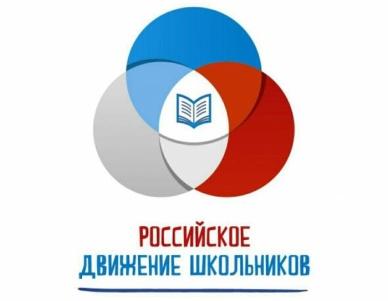    История РДШ МОУ СШ № 96.   Российское движение школьников – это организация, призванная обратить внимание не только на образование, но и на воспитание подрастающего поколения. И пусть она ещё совсем молодая, но результаты работы уже вдохновляют и её членов, и создателей, и кураторов на новые подвиги. 29 октября 2015 года президент РФ Владимир Путин подписал указ о создании новой общенациональной общественной организации – Российского движения школьников. А уже в мае следующего года состоялся первый съезд Российского движения школьников (РДШ) на базе МГУ им. Ломоносова, где были определены основные цели и задачи организации. Команда РДШ нашей школы приняла участие в региональной осенней сессии (2017г) на базе школы № 89. Лидером школы избрана Телегина Полина ( 8 «В»).  Активисты РДШ активно включились в коллективные творческие дела школы, привлекая в свои ряды все больше учащихся, выстраивая структурные звенья.Дела активистов РДШ.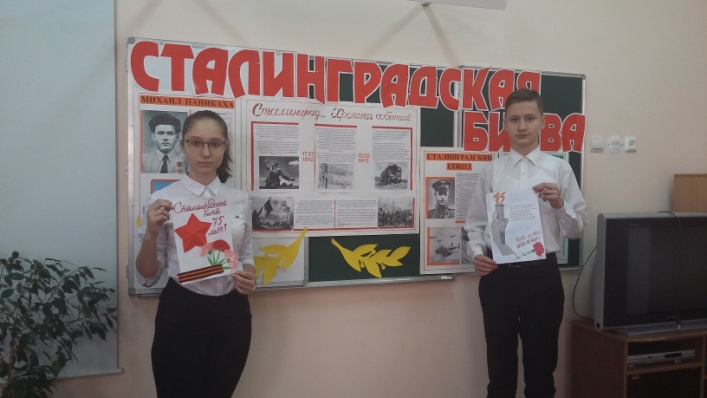 Активисты РДШ Елизавета Краснощекова и Сергей Дмитриев провели  в 7-х классах уроки мужества, посвященные 75 годовщине Победы в Сталинградской битве.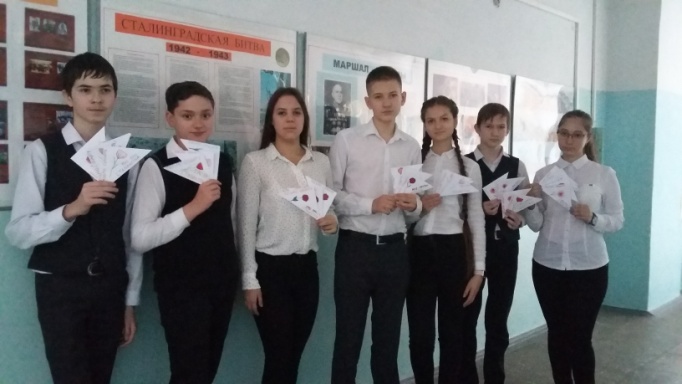 Активисты РДШ приняли активное участие в областной акции «Бессмертный Сталинград» Письмо солдату.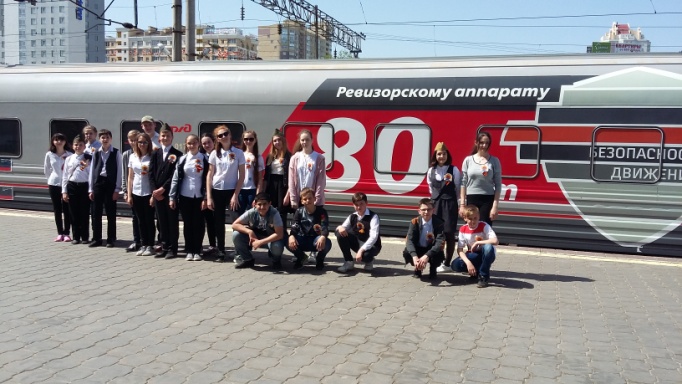 Активисты РДШ совершили увлекательную экскурсию в музей-поезд, посвященный 80-летию РЖД.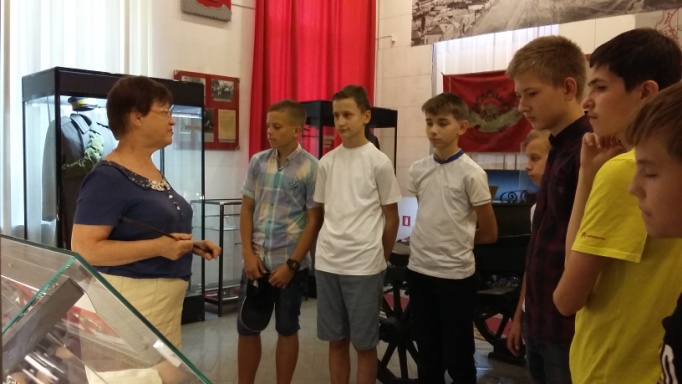 Активисты РДШ изучали  историю города в Историко-мемориальном музее.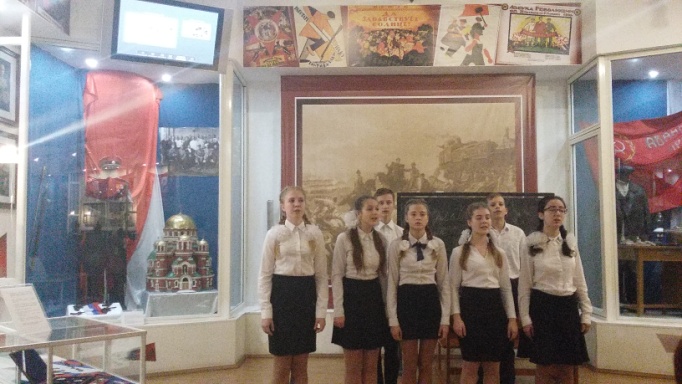 Активисты РДШ приняли участие в областном краеведческом фестивале «Знай и люби наш край», который состоялся в областном краеведческом музее с литературно-музыкальной композицией «Провозглашаем славу Сталинграду…»«Свежий взгляд» / сентябрь-октябрь 2018Паспорт РДШ МОУ СШ № 96 Дзержинского района г. Волгограда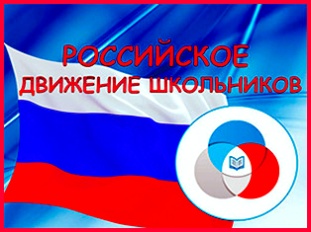     «Свежий взгляд» / сентябрь-октябрь 2018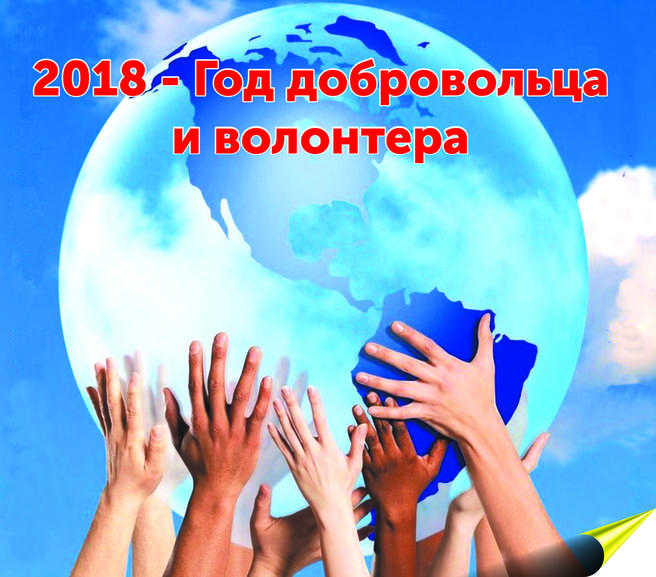 В январе 2018 года в нашей школе были организованы 6 волонтерских отрядов.Добровольческие объединения успешно работают в выбранном направлении, на сайте «Добровольцы России» зарегистрировались более 50 учащихся 9-11 классов и 10 педагогов. В этом учебном году работа отрядов активизировалась и вышла на новый уровень:-эковолонтерский отряд «Зеленый город»-учащиеся 6-9-х кл. Командир: Семененко Арина. Куратор: Яровова А.В.- эковолонтерский отряд «Юный эколог»-учащиеся 7 «В» класса. Командир: Цхай Олег. Куратор: Ракович С.П.-волонтерский отряд «Забота» -учащиеся 9 «В» класса. Командир: Новохатская Дарья. Куратор: Болдырева В.А.-волонтерский отряд «Поколение»-учащиеся 5 «Б» класса. Куратор: Афанасьева О.В.- волонтерский отряд «Орлята»-учащиеся 5 «В» класса. Командир: Давидюк Кристина. Куратор: Ли И.В.- эковолонтерский отряд «Мой выбор»-учащиеся 10 «В» класса. Командир: Прусакова Е.Куратор: Лисицкая Е.А.Добровольчество в 2018 году в школе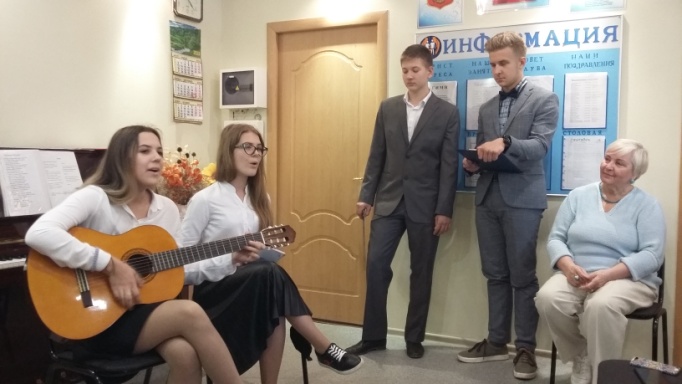 Волонтеры отряда «Забота» поздравили Клуб пожилых людей «Форум» с юбилеем.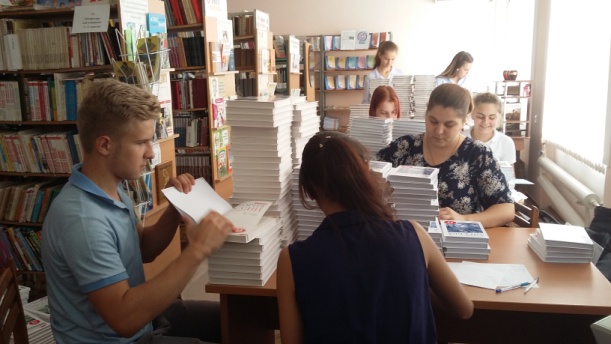 Участие во Всероссийской акции «Книга, живи!»-волонтеры отряда «Забота»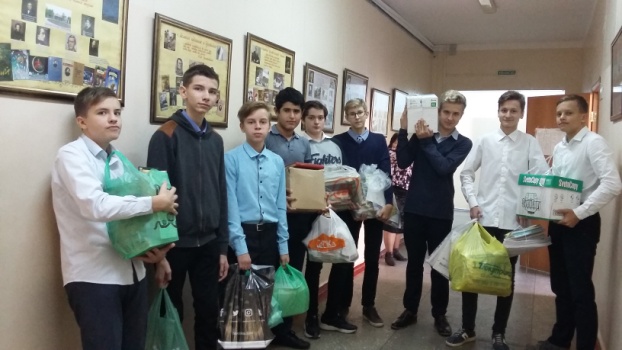 Волонтеры школы приняли активное участие во Всероссийской акции «Собери макулатуру- сохрани дерево».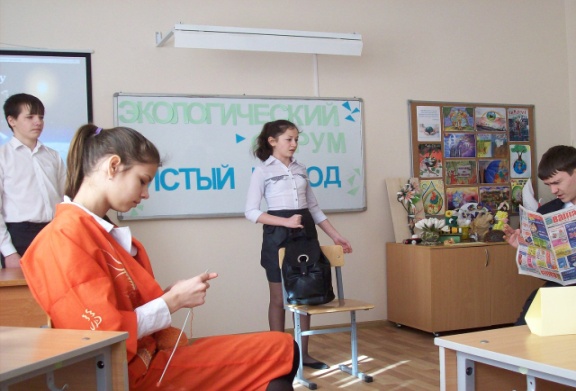 Экологический форум «Чистый город»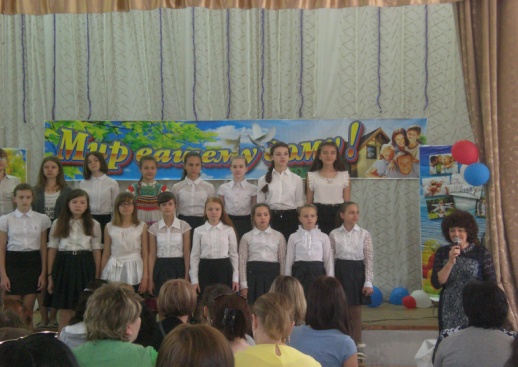 Общешкольный праздник для родителей «Мир вашему дому» и благотворительная акция «Добрый апельсин»(помощь детям)                   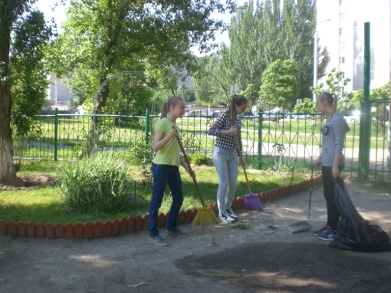 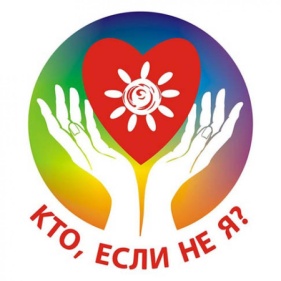 Летом ученики школы ухаживали за клумбами и убирали пришкольный участок.                                                                                                        «Свежий взгляд» / сентябрь-октябрь 2018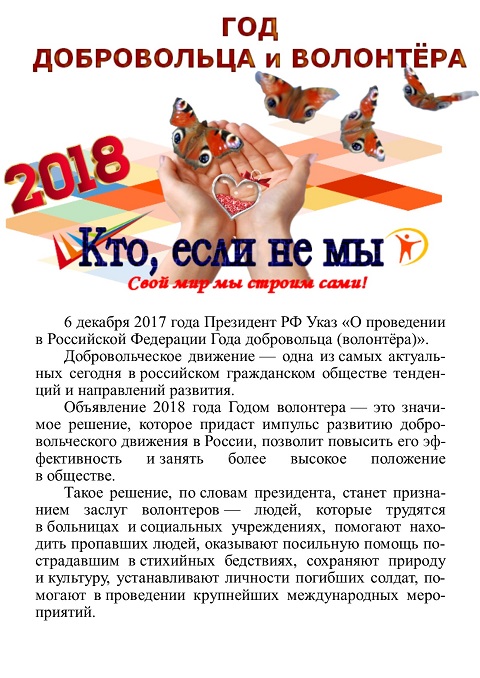 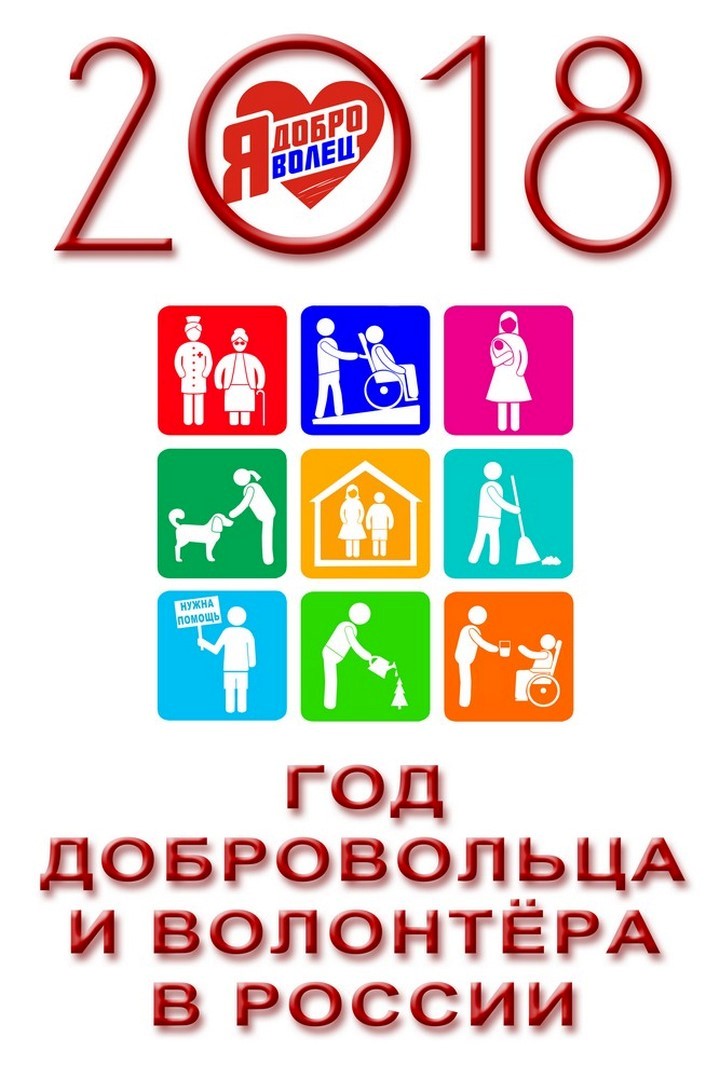 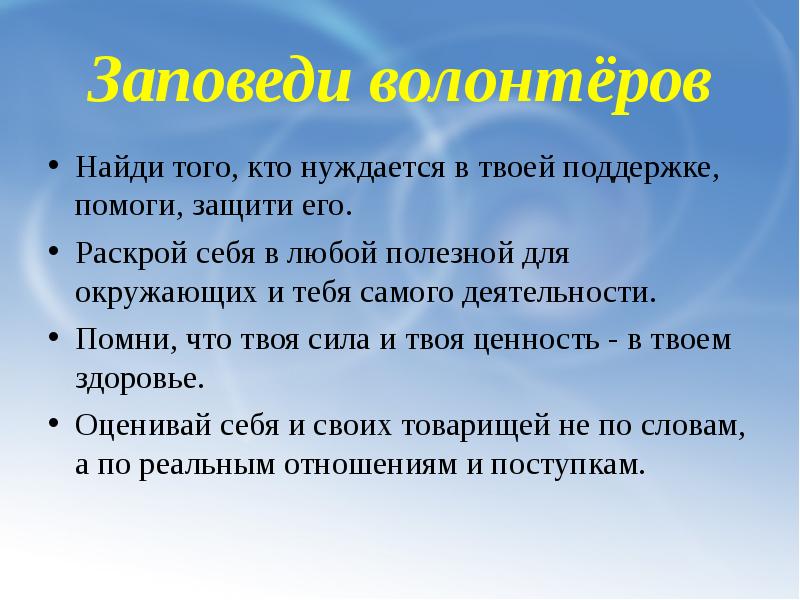 Интересные события сентября 2018-2019 учебного года.                                                                                                                    «Свежий взгляд» / сентябрь-октябрь 2018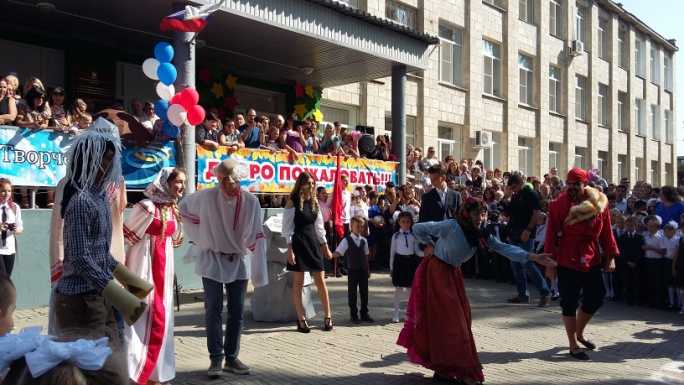 Общешкольный праздник -Первый звонок.Активисты РДШ –артисты сказки.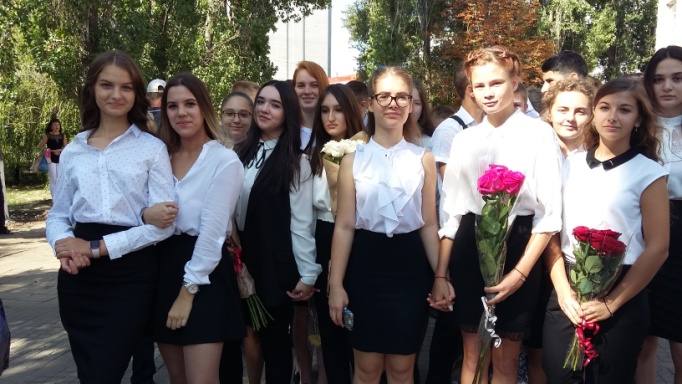 Активисты РДШ вместе с лидером Телегиной Полиной.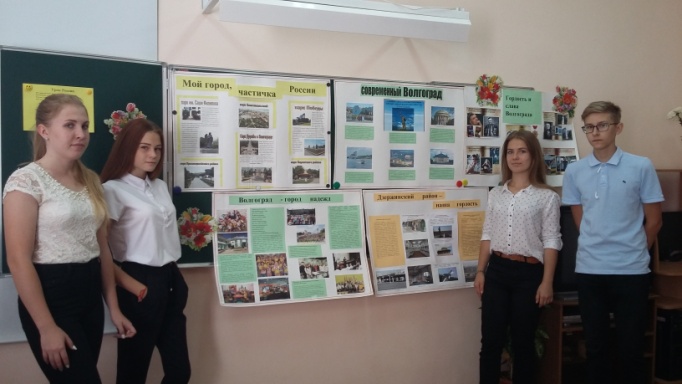 Во всех классах школы интересно прошли классные часы, посвященные городу-герою Волгограду. Активисты РДШ 9 «В» класса.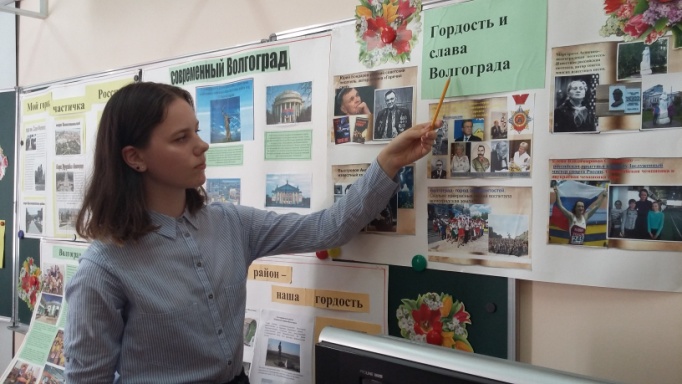 Активист РДШ Новохатская Дарья, командир волонтерского отряда «Забота» выступает на классном часе.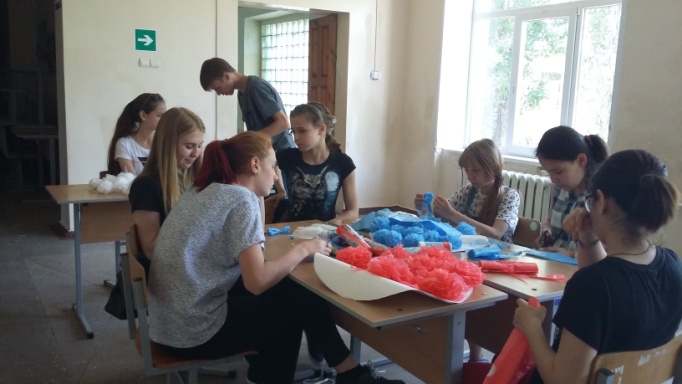 Активисты РДШ  и эковолонтеры приняли участие в  городском конкурсе «Цветы России-2018», заняли 2 место.  Молодцы!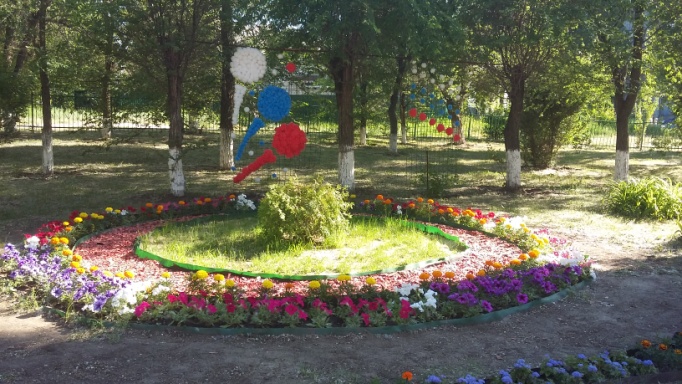 Гордимся центральной клумбой и ухоженным пришкольным участком.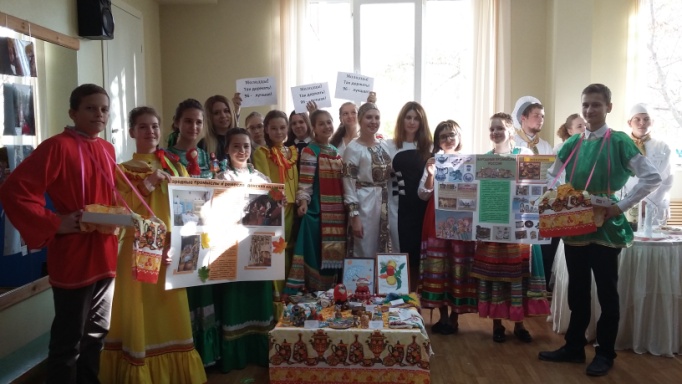 Активисты РДШ стали призерами городского фестиваля «Город дружбы»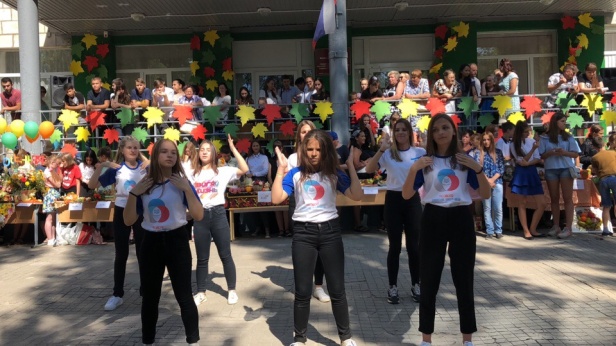 Праздник осени. Подарок всем- танец активистов РДШ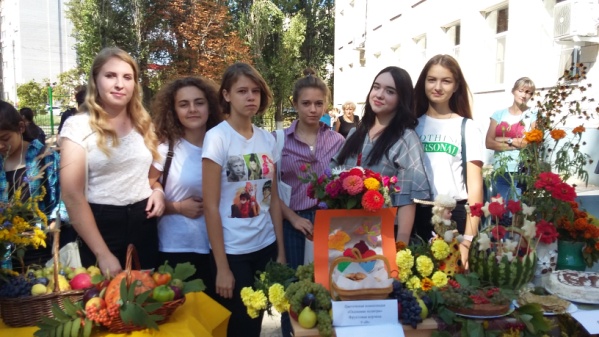 Каждый класс готовил цветочную композицию и фруктовые корзинки.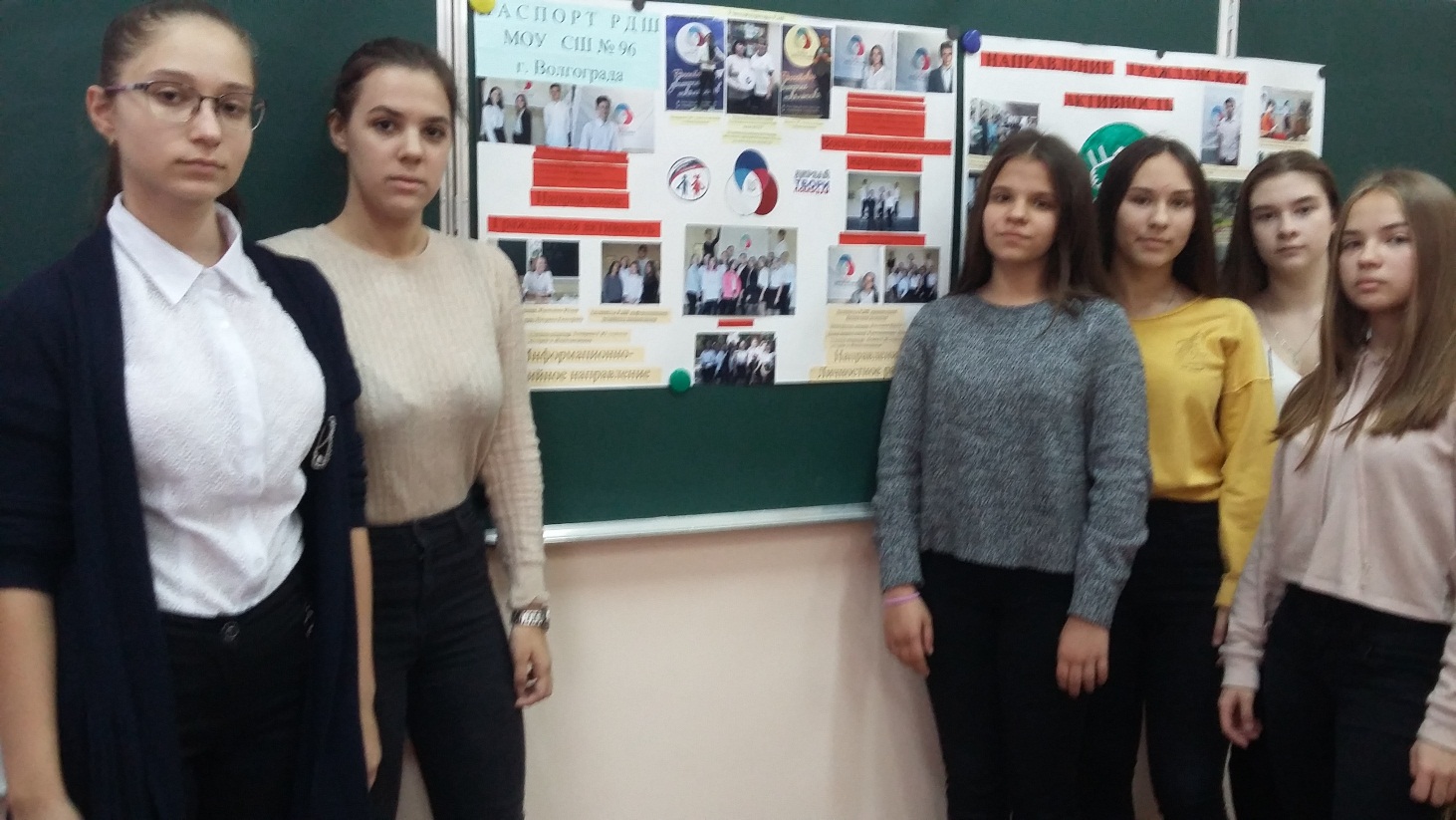 Активисты РДШ и добровольцы из отрядов «Мой выбор» и «Забота»(в количестве 8 человек)  -участники 3 Регионального слета команд РДШ,. Активисты и добровольцы подробно рассказали о работе всех направлений, особенно о работе добровольческих (волонтерских) отрядов. Работал слет с 21 октября по 28 октября 2018г.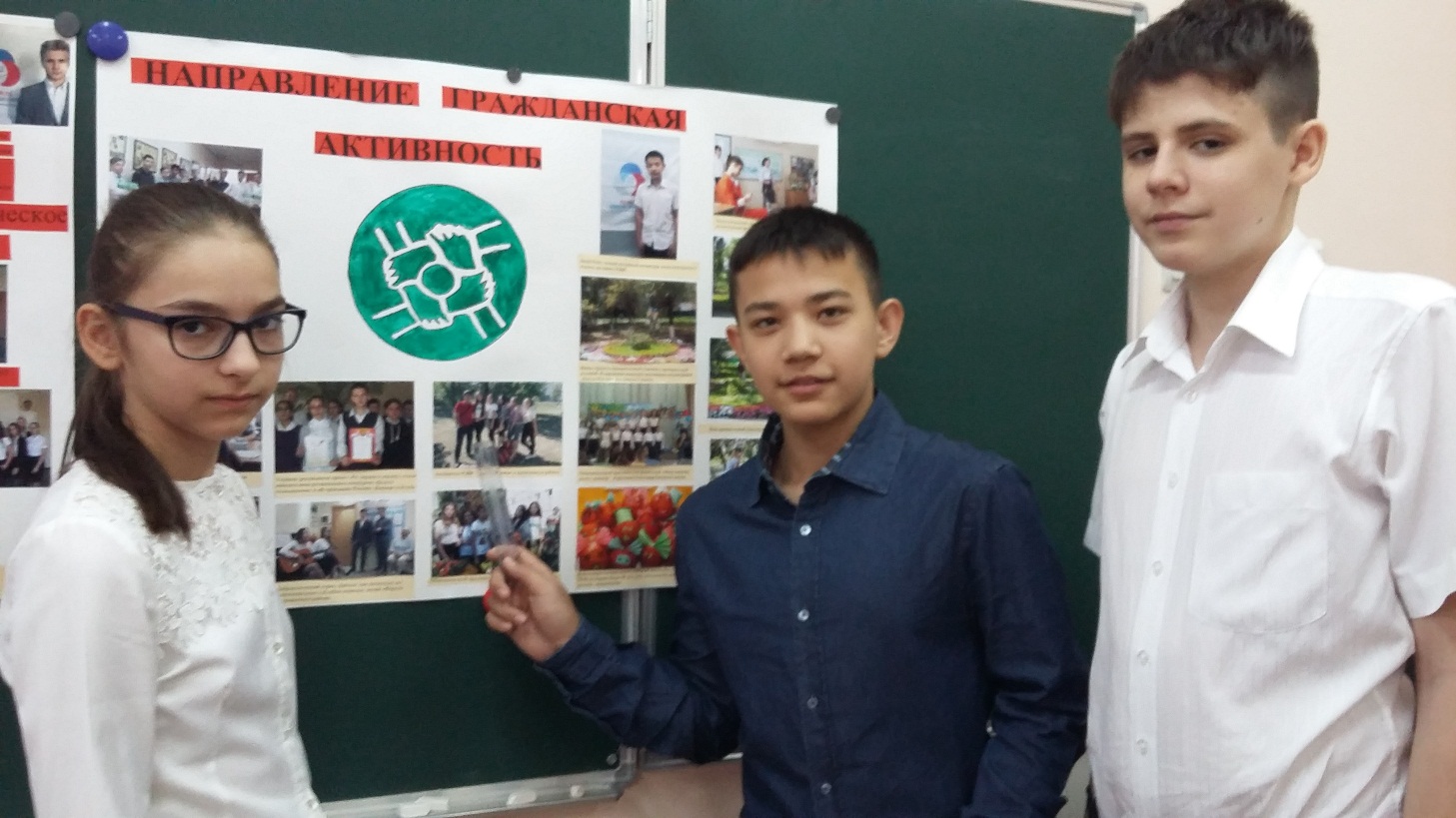 Активисты эковолонтерских отрядов готовятся к поездке на Региональный слет в лагерь «Зеленая волна» Дубовского района, который состоится с 11 ноября по 17 ноября 2018г.